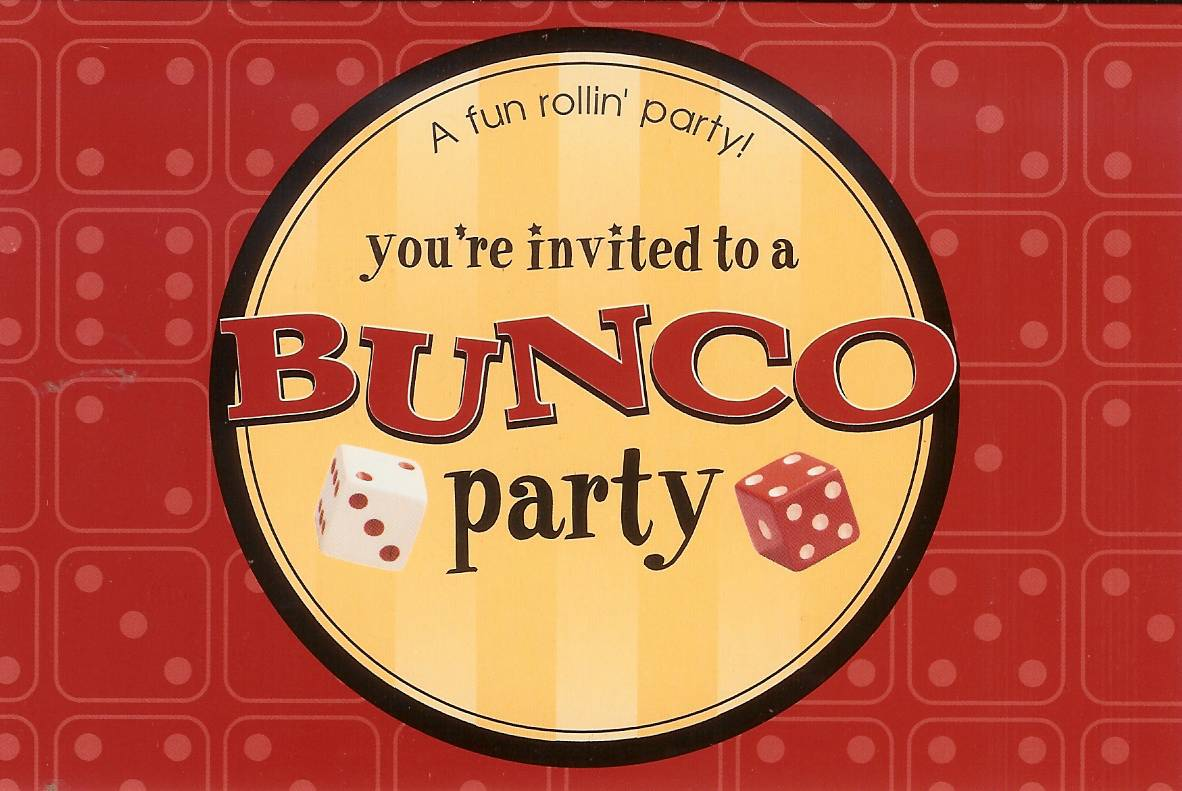 Saturday, October 1st, 2016Doors Open: 10:00 a.m.         Games Begin 10:30 a.m.Sponsored by the NCC (Northern Colorado Council) of ESA (Epsilon Sigma Alpha)Where:  Zion Lutheran Church815 E. 16th St., LovelandFundraiser To Benefit a Local Veteran’s family and other local charities$10.00includesSoup/Chili, Munchies, Desserts, Beverages  &  BUNCO    Door Prizes        Basket Drawings 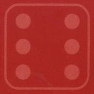 Questions, please contact Hellen clarencehellenh3@msn.com or Chris at (970) 566-3133